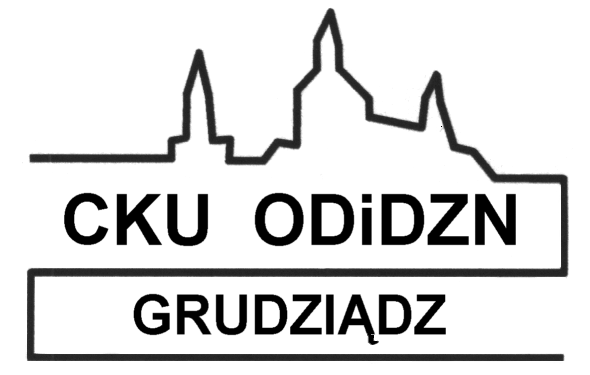 CENTRUM KSZTAŁCENIA USTAWICZNEGO    OŚRODEK DOSKONALENIA I DORADZTWA ZAWODOWEGO NAUCZYCIELI86-300 Grudziądz, ul. Legionów 2  tel. 56 45 136 31, 724 450 342, 603 260 303 fax.  56 45 136 32e-mail: sekretariat@odn-grudziadz.edu.pl      www.odn-grudziadz.edu.plAKREDYTOWANA PLACÓWKA DOSKONALENIA NAUCZYCIELISTATUT SZKOŁY – 
TWORZENIE AKTÓW PRAWA WEWNĄTRZSZKOLNEGO.ZADANIA I KOMPETENCJE RADY PEDAGOGICZNEJ.STATUT SZKOŁY – 
TWORZENIE AKTÓW PRAWA WEWNĄTRZSZKOLNEGO.ZADANIA I KOMPETENCJE RADY PEDAGOGICZNEJ.STATUT SZKOŁY – 
TWORZENIE AKTÓW PRAWA WEWNĄTRZSZKOLNEGO.ZADANIA I KOMPETENCJE RADY PEDAGOGICZNEJ.STATUT SZKOŁY – 
TWORZENIE AKTÓW PRAWA WEWNĄTRZSZKOLNEGO.ZADANIA I KOMPETENCJE RADY PEDAGOGICZNEJ.Forma:Forma:Szkolenie zdalneSzkolenie zdalneOferta przeznaczona dla:Oferta przeznaczona dla:Dyrektorzy, nauczyciele szkół podstawowych i szkół ponadpodstawowychDyrektorzy, nauczyciele szkół podstawowych i szkół ponadpodstawowychPlanowany termin rozpoczęcia:Planowany termin rozpoczęcia:18.05. 2022 r., godz. 16.30ZAPISY DO:  13.05.2022 r.Liczba godzin:Liczba godzin:4 godziny dydaktyczne4 godziny dydaktyczneOdpłatność:Odpłatność:60 zł60 złMiejsce:Miejsce:Online  - Google MeetOnline  - Google MeetZakres tematyczny:Zasady tworzenia aktów prawa wewnętrznego,Ocenianie szkolne w statucie szkołyWprowadzanie zmian w statucie szkoły lub placówki.Rozstrzygnięcia w sprawach dotyczących statutów szkolnych Kompetencje stanowiące i opiniujące rady pedagogicznej.Regulamin rady pedagogicznej.Sposób protokołowania posiedzeń rady pedagogicznej.Zasady tworzenia aktów prawa wewnętrznego,Ocenianie szkolne w statucie szkołyWprowadzanie zmian w statucie szkoły lub placówki.Rozstrzygnięcia w sprawach dotyczących statutów szkolnych Kompetencje stanowiące i opiniujące rady pedagogicznej.Regulamin rady pedagogicznej.Sposób protokołowania posiedzeń rady pedagogicznej.Zasady tworzenia aktów prawa wewnętrznego,Ocenianie szkolne w statucie szkołyWprowadzanie zmian w statucie szkoły lub placówki.Rozstrzygnięcia w sprawach dotyczących statutów szkolnych Kompetencje stanowiące i opiniujące rady pedagogicznej.Regulamin rady pedagogicznej.Sposób protokołowania posiedzeń rady pedagogicznej.Prowadzący:Prowadzący:Krzysztof Bylicki – pracownik nadzoru pedagogicznegoKrzysztof Bylicki – pracownik nadzoru pedagogicznegoKierownik szkolenia:Kierownik szkolenia:Krzysztof Żurawski – doradca metodyczny ODiDZNtel:  697 740 028                           e-mail:  kzurawski@odn-grudziadz.edu.plKrzysztof Żurawski – doradca metodyczny ODiDZNtel:  697 740 028                           e-mail:  kzurawski@odn-grudziadz.edu.plOrganizacja:W celu potwierdzenia swojego uczestnictwa w szkoleniu należy wypełnić i przesłać Kartę zgłoszenia  - link do Karty https://tiny.pl/9kcwlKartę zgłoszenia można również pobrać ze strony Ośrodka http://www.odn-grudziadz.ehost.pl/ w panelu po prawej stronie FORMA-ZGŁOSZENIENa Karcie zgłoszenia konieczne jest podanie adresata faktury:w przypadku osoby fizycznej – należy podać dane dotyczące uczestnika szkolenia,w przypadku instytucji (szkoła/placówka) – należy podać dane dotyczące nabywcy i odbiorcy.Warunek odbycia szkolenia – minimum 15 osób.O zakwalifikowaniu się na formę doskonalenia i szczegółach organizacyjnych poinformujemy za pośrednictwem poczty mailowej. Opłatę za szkolenie proszę dokonać po uzyskaniu informacji 
o zakwalifikowaniu się na szkolenie.W celu potwierdzenia swojego uczestnictwa w szkoleniu należy wypełnić i przesłać Kartę zgłoszenia  - link do Karty https://tiny.pl/9kcwlKartę zgłoszenia można również pobrać ze strony Ośrodka http://www.odn-grudziadz.ehost.pl/ w panelu po prawej stronie FORMA-ZGŁOSZENIENa Karcie zgłoszenia konieczne jest podanie adresata faktury:w przypadku osoby fizycznej – należy podać dane dotyczące uczestnika szkolenia,w przypadku instytucji (szkoła/placówka) – należy podać dane dotyczące nabywcy i odbiorcy.Warunek odbycia szkolenia – minimum 15 osób.O zakwalifikowaniu się na formę doskonalenia i szczegółach organizacyjnych poinformujemy za pośrednictwem poczty mailowej. Opłatę za szkolenie proszę dokonać po uzyskaniu informacji 
o zakwalifikowaniu się na szkolenie.W celu potwierdzenia swojego uczestnictwa w szkoleniu należy wypełnić i przesłać Kartę zgłoszenia  - link do Karty https://tiny.pl/9kcwlKartę zgłoszenia można również pobrać ze strony Ośrodka http://www.odn-grudziadz.ehost.pl/ w panelu po prawej stronie FORMA-ZGŁOSZENIENa Karcie zgłoszenia konieczne jest podanie adresata faktury:w przypadku osoby fizycznej – należy podać dane dotyczące uczestnika szkolenia,w przypadku instytucji (szkoła/placówka) – należy podać dane dotyczące nabywcy i odbiorcy.Warunek odbycia szkolenia – minimum 15 osób.O zakwalifikowaniu się na formę doskonalenia i szczegółach organizacyjnych poinformujemy za pośrednictwem poczty mailowej. Opłatę za szkolenie proszę dokonać po uzyskaniu informacji 
o zakwalifikowaniu się na szkolenie.